
EINLADUNG
zum
VORTRAG„Erkennen von Ausweisfälschungen (Basics) 
und Gesichtsprofiling“Wolfgang Volland, Erster Kriminalhauptkommissar im LKA-Berlin, war Jahrzehnte Mordermittler im Berliner Brennpunktbezirk Prenzlauer Berg, später Kommissariatsleiter für Betrug im Zahlungsverkehr.Seit seiner Pensionierung gibt er sein Fachwissen über Identitätsbetrug und Verhaltenserkennung an Bank- und Polizeibeamte weiter. Sein Wissen wird er am
Mittwoch, den 24. April 2019, von 09.00 - 16.00Uhrin der LPD OÖ, Festsaal (1.Stock)4020 Linz, Gruberstraße 35Interessierten näher bringen.Für Verpflegung währen der Veranstaltung ist bestens gesorgt!Anmeldungen zu der Veranstaltung unter sekretariat@kripo.at oder 050 133 133.Richard Benda,						Niko Reith,Präsident							Bildungsreferent	 VEREINIGUNG KRIMINALDIENST ÖSTERREICH (VKÖ)1090 Wien, Müllnergasse 4/8
ZVR-Zahl: 906135112Telefon: 050 133 133sekretariat@kripo.at 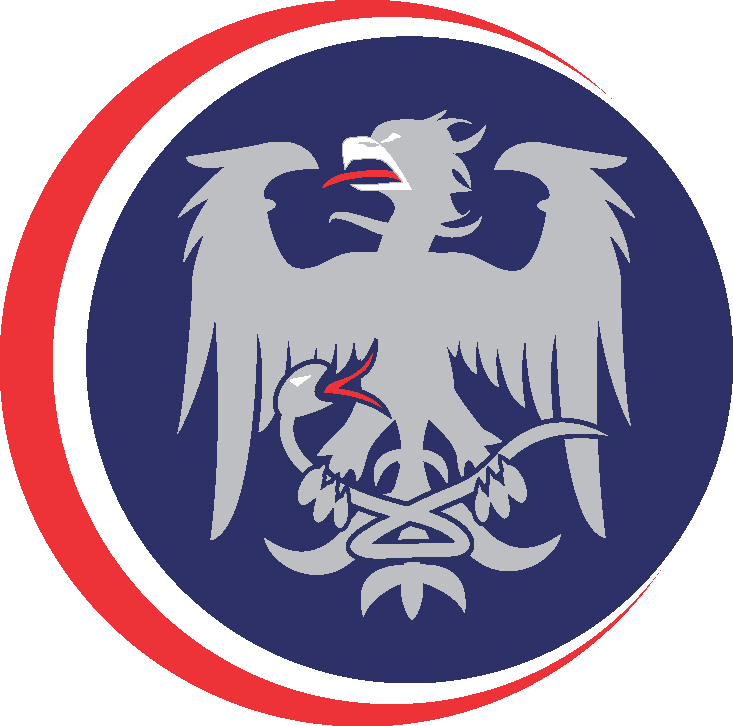 